GRI: Aspectos: Productos y Servicios - G4 -EN28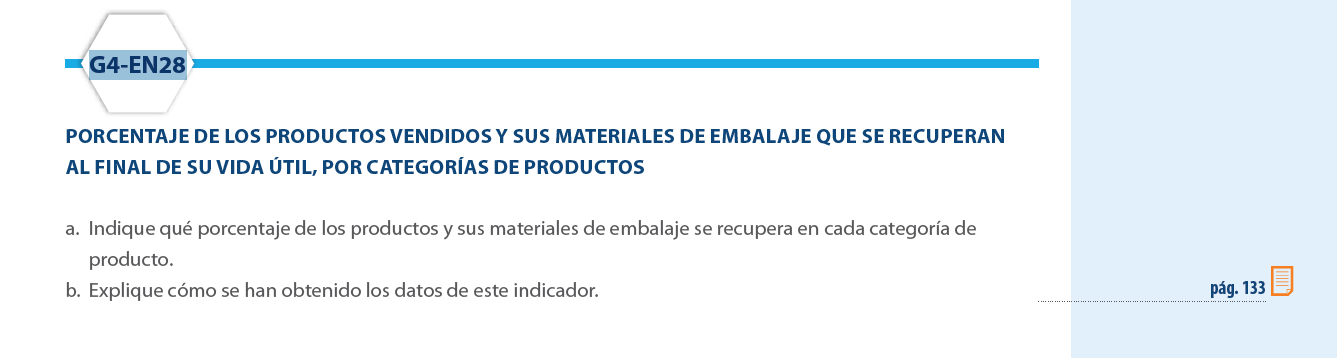 